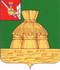 АДМИНИСТРАЦИЯ НИКОЛЬСКОГО МУНИЦИПАЛЬНОГО РАЙОНАПОСТАНОВЛЕНИЕ14.11.2017 года		                                                                      № 1026г. НикольскОб утверждении Плана  реализации муниципальной программы «Кадровая политикав сфере здравоохранения Никольского муниципального районана 2016-2020 годы» на 2017 год  	 В соответствии с постановлением администрации Никольского муниципального района от 06.08.2014 года № 831 «Об утверждении Порядка разработки, реализации и оценки эффективности муниципальных программ Никольского района Вологодской области» 	ПОСТАНОВЛЯЕТ:1.Утвердить План реализации муниципальной  программы «Кадровая политика в сфере здравоохранения Никольского муниципального района на 2016-2020 годы»  на 2017 год (прилагается).2. Контроль исполнения постановления возложить на  заместителя руководителя  администрации района  В. М. Корепина.3. Настоящее постановление вступает в силу со дня подписания.4. Постановление подлежит размещению на официальном сайте Администрации Никольского муниципального района.Руководитель администрацииНикольского муниципального района                                   А.Н. Баданина	                                   			  Приложениек постановлениюадминистрации Никольского   муниципального районаот 14.11.2017г.№  1026ПЛАНреализации муниципальной программы «Кадровая политика в сфере здравоохранения Никольского муниципального района на 2016-2020 годы» на 2017 годНаименование основного мероприятия  муниципальной программы, контрольного событияОтветственный исполнитель, соисполнительСрокСрокОжидаемый непосредственный результат мероприятия / контрольного событияОжидаемый непосредственный результат мероприятия / контрольного событияОжидаемый непосредственный результат мероприятия / контрольного событияОжидаемый непосредственный результат мероприятия / контрольного событияОжидаемый непосредственный результат мероприятия / контрольного событияФинансовое обеспечение за счет средств районного бюджета (тыс. руб.)Финансовое обеспечение за счет средств районного бюджета (тыс. руб.)Финансовое обеспечение за счет средств районного бюджета (тыс. руб.)Финансовое обеспечение за счет средств районного бюджета (тыс. руб.)Финансовое обеспечение за счет средств районного бюджета (тыс. руб.)Финансовое обеспечение за счет средств районного бюджета (тыс. руб.)Наименование основного мероприятия  муниципальной программы, контрольного событияОтветственный исполнитель, соисполнительНачала реализацииОкончания реализации(наступления контрольного события)Краткое описание, результатНаименование показателя, характеризующего результатЕдиница измеренияЗначение показателяЗначение показателяВсегоВ том числеВ том числеВ том числеВ том числеВ том числеНаименование основного мероприятия  муниципальной программы, контрольного событияОтветственный исполнитель, соисполнительНачала реализацииОкончания реализации(наступления контрольного события)Краткое описание, результатНаименование показателя, характеризующего результатЕдиница измеренияЗначение показателяЗначение показателяВсегоСобственные доходы районного бюджетаСубвенции, субсидии и иные трансферты из областного бюджета за счет средств федерального бюджетаСубвенции, субсидии и иные трансферты из областного бюджета за счет собственных средств областного бюджетаБезвозмездные поступления от физических и юридических лицСредства организации12345678891011121314Мероприятие  1. Предоставление жилья медицинским работникамМероприятие  1. Предоставление жилья медицинским работникамМероприятие  1. Предоставление жилья медицинским работникамМероприятие  1. Предоставление жилья медицинским работникамМероприятие  1. Предоставление жилья медицинским работникамМероприятие  1. Предоставление жилья медицинским работникамМероприятие  1. Предоставление жилья медицинским работникамМероприятие  1. Предоставление жилья медицинским работникамМероприятие  1. Предоставление жилья медицинским работникамМероприятие  1. Предоставление жилья медицинским работникамМероприятие  1. Предоставление жилья медицинским работникамМероприятие  1. Предоставление жилья медицинским работникамМероприятие  1. Предоставление жилья медицинским работникамМероприятие  1. Предоставление жилья медицинским работникамМероприятие  1. Предоставление жилья медицинским работникам1.1. проведение капитального ремонта для предоставления привлекаемому медперсоналу из других регионов и молодым специалистам после окончания медицинских ВУЗовАдминистрация Никольского муниципального районаЯнварь 2017г.31 декабря 2017г.Обеспечение медицинскими кадрами учреждений здравоохранения Никольского муниципального района Укомплектованность врачебных должностей в БУЗ ВО «Никольская ЦРБ» шт.1185,085,00,00,00,00,0Мероприятие 2. Оказание социальной поддержки студентам   Мероприятие 2. Оказание социальной поддержки студентам   Мероприятие 2. Оказание социальной поддержки студентам   Мероприятие 2. Оказание социальной поддержки студентам   Мероприятие 2. Оказание социальной поддержки студентам   Мероприятие 2. Оказание социальной поддержки студентам   Мероприятие 2. Оказание социальной поддержки студентам   Мероприятие 2. Оказание социальной поддержки студентам   Мероприятие 2. Оказание социальной поддержки студентам   Мероприятие 2. Оказание социальной поддержки студентам   Мероприятие 2. Оказание социальной поддержки студентам   Мероприятие 2. Оказание социальной поддержки студентам   Мероприятие 2. Оказание социальной поддержки студентам   Мероприятие 2. Оказание социальной поддержки студентам   123456789910111213142.1. Выплата стипендии  студентам высших медицинских учебных заведенийБУЗ ВО «Никольская ЦРБ»Январь 2017г.31 декабря 2017г.Повышение качества медицинской помощи  Обеспечение специалистами с высшим медицинским образованием чел.6288,0288,00,00,00,00,0288,02.2. Выплата стипендии  студентам  средних медицинских учебных заведенийАдминистрация Никольского муниципального районаЯнварь 2017г.31 декабря 2017г.Повышение качества медицинской помощи  Обеспечение специалистами со средним медицинским образованием чел.00,00,00,00,00,00,00,02.3.  Оплата образовательной услуги в сфере профессионального образования по обучению в ординатуре  врача – ординатораАдминистрация Никольского муниципального районаЯнварь 2017г.31 декабря 2017г.Повышение качества медицинской помощи  Обеспечение специалистами с высшим медицинским образованием чел.1100,3100,3100,30,00,00,00,02.4.   Выплата  компенсации  расходов по переезду специалистовАдминистрация Никольского муниципального районаЯнварь 2017г.31 декабря 2017г.Повышение качества медицинской помощи  Обеспечение специалистами со средним и высшим медицинским образованием чел.115,015,015,00,00,00,00,02.5. Компенсация расходов по договору найма жилого помещенияБУЗ ВО «Никольская ЦРБ»Январь 2017г.31 декабря 2017г.Повышение качества медицинской помощи  Обеспечение специалистами со средним и высшим медицинским образованием чел.260,060,00,00,00,00,060,0Итого:Итого:Итого:Итого:Итого:Итого:Итого:Итого:548,3548,3200,3348,0